Planning groupe 8 ans (4ème semaine) 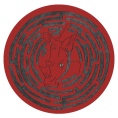 AnimateursLundi 19 AoûtMardi 20 AoûtMercredi 21 AoûtJeudi 22 AoutVendredi 23 AoûtMatinHugo RVisite / JeuxMIGNARDIEREPAPEAFUTSALPaintballMatinNorianeMotricitéStéatiteSavonsPeluche-chaussetteCINE-GLORIETTEMatinDorianeGrand jeu déménageurGADAWICanevas coutureBULLE D’OQuillingMatinAnaisLecture contéePhoto argentique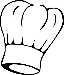 CuisineInitiation temperaPeinture SplashMatinTemps CalmeAprès-midiTemps CalmeAprès-midiHugo RKINBALLMIGNARDIEREPAPEALand-Art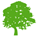 PRVAprès-midiNorianeKINBALLDOJO VVTEMPS FORT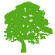 Jeux extérieurCINE-GLORIETTEAprès-midiDorianePixel art géantMandala géantTEMPS FORTMarque page végétalBADMINTONAprès-midiAnaisPorte clé animauxCréation d’un carillonTEMPS FORTRencontre avec l’ADL de la RabièreBADMINTON